Your recent request for information is replicated below, together with our response.How many missing cases have there been every year since 2020 relating to looked-after children? What facilities were these children missing from e.g. young persons' residential unit or foster home. Could I also have these figures broken down by age of the missing child as well as police division?Regarding your request, please see the tables below displaying the data that you require. Please note the caveats after the last table.Table 1 shows the total missing persons investigations for under 18 looked after children for the period 1st January 2020 - 29th February 2024 (Calendar Year).Table 2 shows the total recorded (under 18) looked after children missing persons investigations by the facility that they went missing from for the period 1st January 2020 - 29th February 2024 (Calendar Year).Table 3 shows the total recorded (under 18) looked after children missing persons investigations per Police Scotland division from for the period 1st January 2020 - 29th February 2024 (Calendar Year).Table 3Table 4 shows the total recorded (under 18) looked after children missing persons investigations by age for the period 1st January 2020 - 29th February 2024 (Calendar Year).Table 4If you require any further assistance, please contact us quoting the reference above.You can request a review of this response within the next 40 working days by email or by letter (Information Management - FOI, Police Scotland, Clyde Gateway, 2 French Street, Dalmarnock, G40 4EH).  Requests must include the reason for your dissatisfaction.If you remain dissatisfied following our review response, you can appeal to the Office of the Scottish Information Commissioner (OSIC) within 6 months - online, by email or by letter (OSIC, Kinburn Castle, Doubledykes Road, St Andrews, KY16 9DS).Following an OSIC appeal, you can appeal to the Court of Session on a point of law only. This response will be added to our Disclosure Log in seven days' time.Every effort has been taken to ensure our response is as accessible as possible. If you require this response to be provided in an alternative format, please let us know.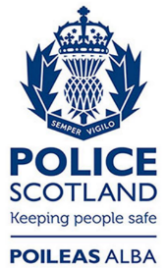 Freedom of Information ResponseOur reference:  FOI 24-0596Responded to:  21st June 2024Year Number of recorded missing person investigations202035632021389820224100202343162024 558Facility 20202021202220232024Adult Care Home111121110Foster care address25626133135842Home address38748065471296NHS172228190Other18219514224032School9011614212320Young Persons Unit2620281326332852368Workplace00110Total3568389841004316558Division20202021202220232024Argyll and West Dunbartonshire533680527Ayrshire37627026935354Dumfries and Galloway3597144546Edinburgh24536539560044Fife29349062060850Forth Valley40125325525522Greater Glasgow50149029048275Highlands and Islands18425334624251Lanarkshire65153351459099Lothians and borders35849037536252North East8712213410418Renfrewshire and Inverclyde8816037133439Tayside29133930728041Total3568389841004316558Age of missing child 202020212022202320240 years011001 years000002 years100003 years000004 years000005 years200016 years020107 years220318 years326409 years9147110 years812714011 years51212722312 years1231821992512113 years31738149679311014 years62776489690210015 years125910631216120121116 years81810117648337717 years34345648428533Total  3563389841004316558All statistics are provisional and should be treated as management information. All data have been extracted from Police Scotland internal systems and are correct as of 26th March 2024.1. The data was extracted from the Missing Person's Database.2. The data was extracted using the Date Reported Missing.  All Divisions across Police Scotland started using the Missing Persons Database for recording Missing Person Investigations within April 2019.3. The age of the missing person is based on the 'Date Reported Missing'.  This is the age recorded when the nominal was reported missing.4. Table 1 is a count of missing person investigations, and not unique persons.  The same person can appear more than once in the count of missing person investigations.5. Records with a null Division have been excluded.6. Please note, records without a valid Date of Birth have been excluded.7. Nominals under the age of 18 on the date they were reported missing have been selected.8. Nominals recorded as a 'Looked After Child' have been selected.9. Please note, each record would need to be read to confirm the circumstances.